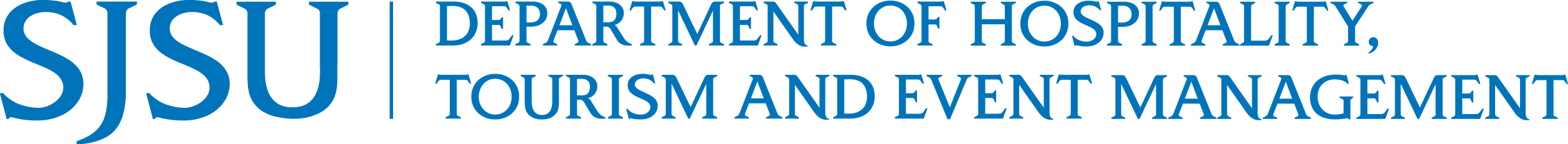 Minor in Event ManagementMinor Advising FormName 	___________________________	_______________________________	Last name		 First nameStudent ID ___________________________ 	Major _________________________Email 	___________________________	Phone _________________________Non-Hospitality Management majors planning to minor in Event Management must complete a minimum of 16 units and fulfill the following requirements:Required (7 units)Note: HSPM 191A and 191B Internships are not required.Bus 20, Survey of Accounting, is highly recommended for students who are considering Hospitality Management as a major or minor.Course #Course TitleUnitsTermGradeNoteHSPM 1Introduction to Hospitality & Tourism Management3HSPM 065Professional Seminar in Hospitality Mgmt.1HSPM 130Hospitality Event Production3Complete nine (9) units from the following classesComplete nine (9) units from the following classesComplete nine (9) units from the following classesComplete nine (9) units from the following classesComplete nine (9) units from the following classesComplete nine (9) units from the following classesHSPM 011Restaurant Management3HSPM 097BSpecial Events Management in Hospitality Recreation and Tourism3HSPM 102Hotel & Lodging Operations.3HSPM 140Meeting, Convention and Event Industry.3HSPM 142Tradeshow Event & Meeting Mgmt.3HSPM 152Hotel Catering and Banquet Management.3HSPM 154Revenue Management.3HSPM 175Entrepreneurship in Hospitality.3